SIMPLE SMALL BUSINESS 
BALANCE SHEET TEMPLATE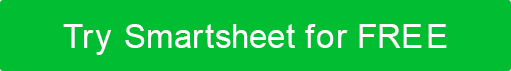 [ COMPANY NAME ]TIME PERIOD COVEREDTIME PERIOD COVEREDTOTAL CURRENT ASSETSTOTAL CURRENT LIABILITIESTOTAL CURRENT LIABILITIESTOTAL CURRENT EQUITYTOTAL CURRENT EQUITYTOTAL CURRENT EQUITY$0.00$0.00$0.00$0.00$0.00$0.00BALANCE SHEETBALANCE SHEETBALANCE SHEETBALANCE SHEETBALANCE SHEETBALANCE SHEETBALANCE SHEETCATEGORIESFY1FY1FY2FY2FY2CATEGORIESPRIOR YEARPRIOR YEARCURRENT YEARCURRENT YEARCURRENT YEARASSETSASSETSASSETSASSETSASSETSASSETSASSETSCurrent Assets$$$$$Fixed Assets$   $   $$$Other$   $   $ $ $ $   $   $ $ $ TOTAL ASSETS$   $   $ $ $ LIABILITIESLIABILITIESLIABILITIESLIABILITIESLIABILITIESLIABILITIESLIABILITIESCurrent Liabilities$$$$$Intermediate Liabilities$$$$$Long-Term Liabilities$$$$$$$$$$TOTAL LIABILITIES$$$$$EQUITYEQUITYEQUITYEQUITYEQUITYEQUITYEQUITYOwner Equity$$$$$$$$$$TOTAL EQUITY$$$  $  $  DISCLAIMERAny articles, templates, or information provided by Smartsheet on the website are for reference only. While we strive to keep the information up to date and correct, we make no representations or warranties of any kind, express or implied, about the completeness, accuracy, reliability, suitability, or availability with respect to the website or the information, articles, templates, or related graphics contained on the website. Any reliance you place on such information is therefore strictly at your own risk.